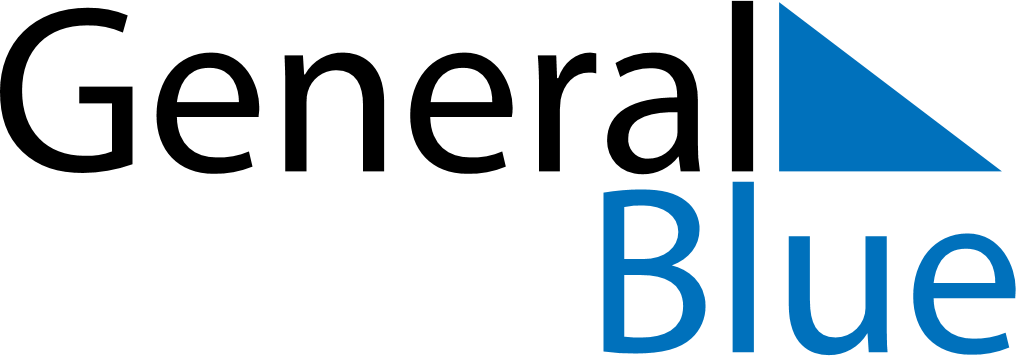 June 2024June 2024June 2024June 2024June 2024June 2024June 2024Nioro du Rip, Kaolack, SenegalNioro du Rip, Kaolack, SenegalNioro du Rip, Kaolack, SenegalNioro du Rip, Kaolack, SenegalNioro du Rip, Kaolack, SenegalNioro du Rip, Kaolack, SenegalNioro du Rip, Kaolack, SenegalSundayMondayMondayTuesdayWednesdayThursdayFridaySaturday1Sunrise: 6:34 AMSunset: 7:27 PMDaylight: 12 hours and 53 minutes.23345678Sunrise: 6:34 AMSunset: 7:27 PMDaylight: 12 hours and 53 minutes.Sunrise: 6:34 AMSunset: 7:28 PMDaylight: 12 hours and 53 minutes.Sunrise: 6:34 AMSunset: 7:28 PMDaylight: 12 hours and 53 minutes.Sunrise: 6:34 AMSunset: 7:28 PMDaylight: 12 hours and 53 minutes.Sunrise: 6:34 AMSunset: 7:28 PMDaylight: 12 hours and 54 minutes.Sunrise: 6:34 AMSunset: 7:29 PMDaylight: 12 hours and 54 minutes.Sunrise: 6:34 AMSunset: 7:29 PMDaylight: 12 hours and 54 minutes.Sunrise: 6:34 AMSunset: 7:29 PMDaylight: 12 hours and 54 minutes.910101112131415Sunrise: 6:34 AMSunset: 7:30 PMDaylight: 12 hours and 55 minutes.Sunrise: 6:35 AMSunset: 7:30 PMDaylight: 12 hours and 55 minutes.Sunrise: 6:35 AMSunset: 7:30 PMDaylight: 12 hours and 55 minutes.Sunrise: 6:35 AMSunset: 7:30 PMDaylight: 12 hours and 55 minutes.Sunrise: 6:35 AMSunset: 7:30 PMDaylight: 12 hours and 55 minutes.Sunrise: 6:35 AMSunset: 7:31 PMDaylight: 12 hours and 55 minutes.Sunrise: 6:35 AMSunset: 7:31 PMDaylight: 12 hours and 55 minutes.Sunrise: 6:35 AMSunset: 7:31 PMDaylight: 12 hours and 55 minutes.1617171819202122Sunrise: 6:35 AMSunset: 7:31 PMDaylight: 12 hours and 56 minutes.Sunrise: 6:36 AMSunset: 7:32 PMDaylight: 12 hours and 56 minutes.Sunrise: 6:36 AMSunset: 7:32 PMDaylight: 12 hours and 56 minutes.Sunrise: 6:36 AMSunset: 7:32 PMDaylight: 12 hours and 56 minutes.Sunrise: 6:36 AMSunset: 7:32 PMDaylight: 12 hours and 56 minutes.Sunrise: 6:36 AMSunset: 7:32 PMDaylight: 12 hours and 56 minutes.Sunrise: 6:36 AMSunset: 7:33 PMDaylight: 12 hours and 56 minutes.Sunrise: 6:37 AMSunset: 7:33 PMDaylight: 12 hours and 56 minutes.2324242526272829Sunrise: 6:37 AMSunset: 7:33 PMDaylight: 12 hours and 56 minutes.Sunrise: 6:37 AMSunset: 7:33 PMDaylight: 12 hours and 56 minutes.Sunrise: 6:37 AMSunset: 7:33 PMDaylight: 12 hours and 56 minutes.Sunrise: 6:37 AMSunset: 7:33 PMDaylight: 12 hours and 56 minutes.Sunrise: 6:38 AMSunset: 7:34 PMDaylight: 12 hours and 56 minutes.Sunrise: 6:38 AMSunset: 7:34 PMDaylight: 12 hours and 55 minutes.Sunrise: 6:38 AMSunset: 7:34 PMDaylight: 12 hours and 55 minutes.Sunrise: 6:38 AMSunset: 7:34 PMDaylight: 12 hours and 55 minutes.30Sunrise: 6:39 AMSunset: 7:34 PMDaylight: 12 hours and 55 minutes.